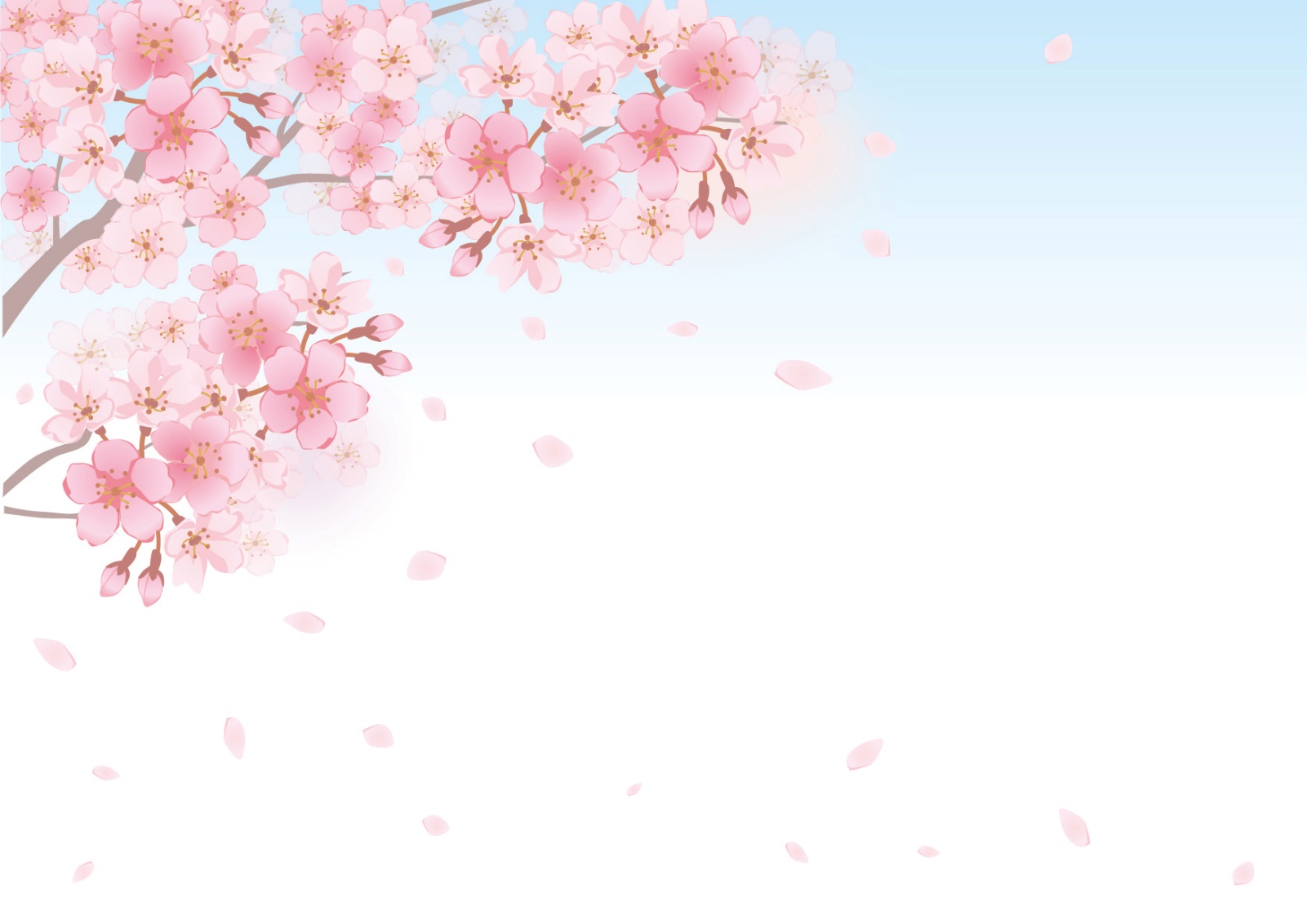 青少年のためのアンサンブル の よろこび ♫ セミナー　プロから学ぶ「音楽的」コミュニケーション 2020　春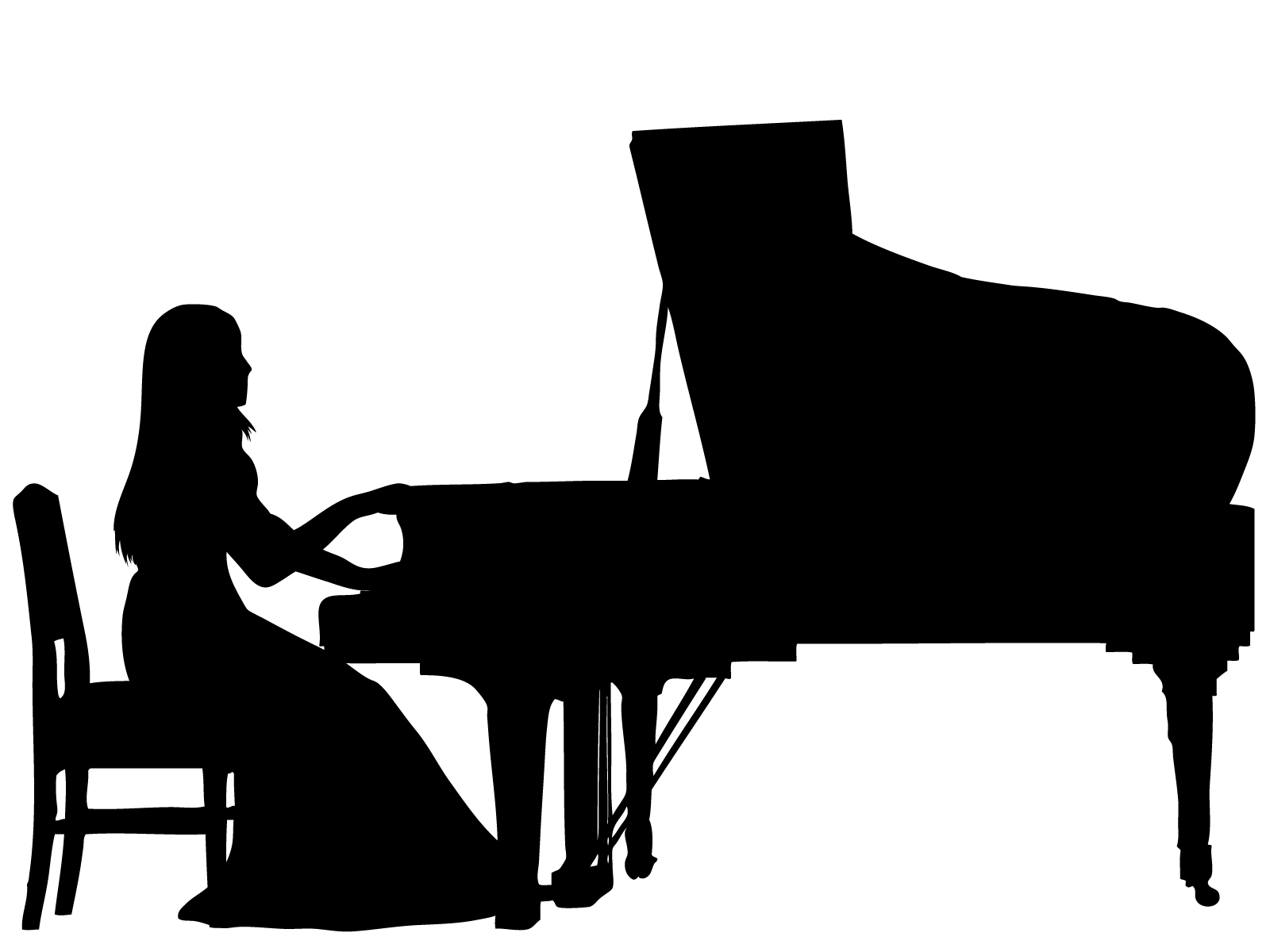 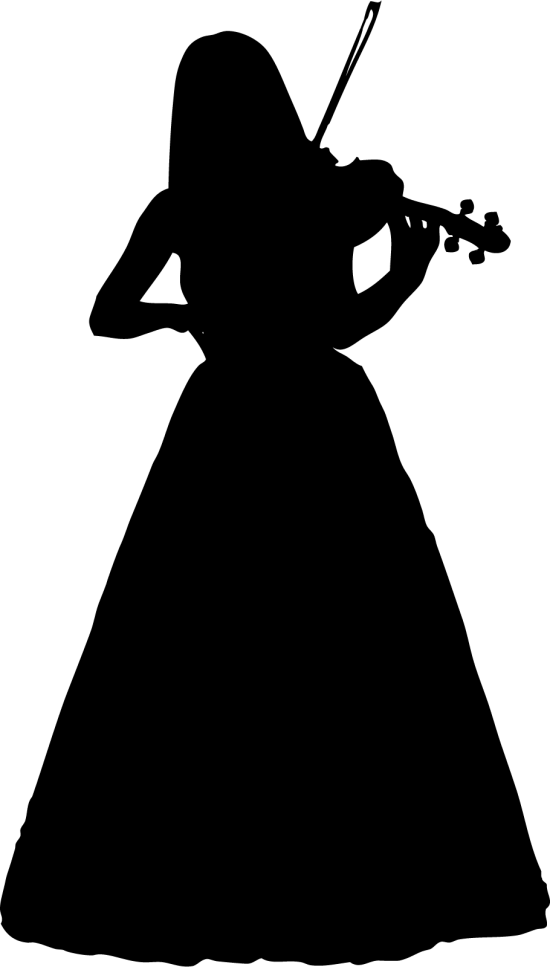 主催	石川県ピアノ協会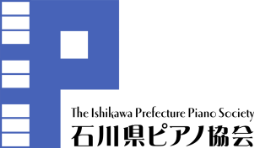 助成	公益財団法人いしかわ県民文化振興基金事業協力	株式会社開進堂楽器後援	一般社団法人全日本ピアノ指導者協会、PTNA金沢西支部、北國新聞社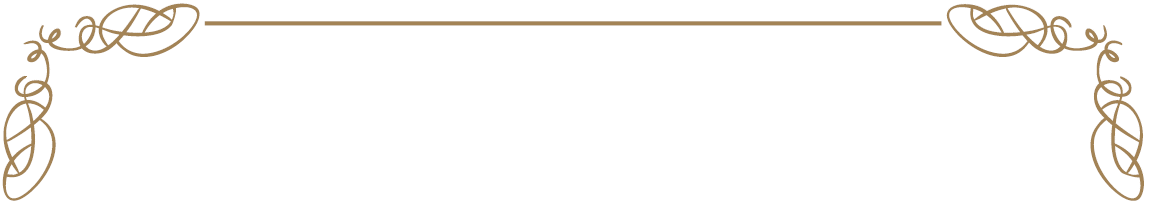 「心豊かな音楽家」になるための重要な素養を、室内楽に造詣の深いプロの演奏家から直接学ぶことができる贅沢な‘アンサンブルセミナー’です。多感な青少年時代にこそ、このような機会が必要であると考え、あえて青少年を対象として企画しました。アンサンブルレッスンでは巨匠トリオの三氏に同席していただき、アンサンブルを通しての音楽作りや曲を仕上げる過程などを、受講生、聴講生と共に学びます。このことはソロの演奏にも素晴らしい効果をもたらすものと確信しております。演奏のテクニックだけではなく、柔軟な感性や音楽性、コミュニケーション能力を育むための有意義な機会となり、ひとりの人間として人格を高め世界に羽ばたける「心豊かな音楽家」の育成を目的とします。日時	2020年  3月30日(月) ～ 4月2日(木)　会　　場　　	石川県立音楽堂　交流ホール対象	小学校高学年～大学生のヴァイオリン、チェロ、ピアノの学習者コース	ヴァイオリンデュオコース、チェロデュオコース、ピアノトリオコース参加費	50,000円／1人　※１組ではありません聴講料	 2,000円／1日	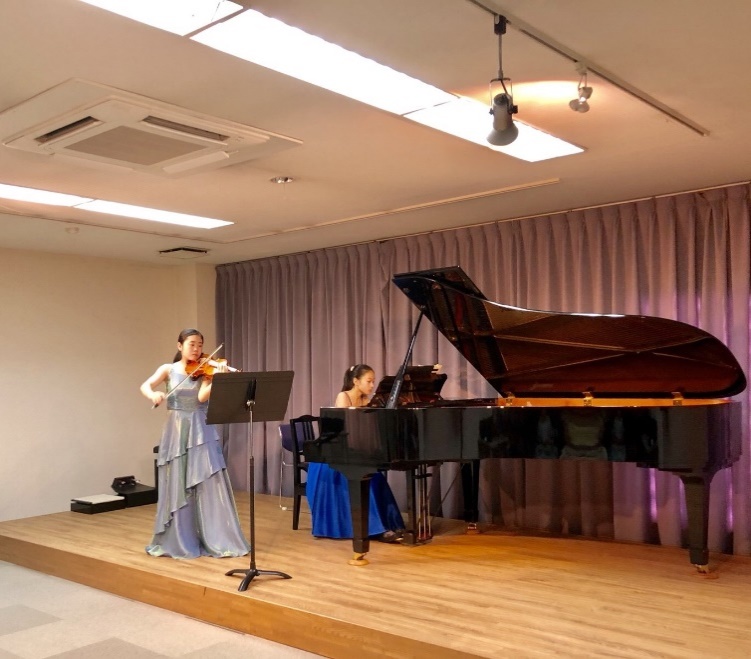 		 ※当日お支払いください。保護者１名は付き添いのため免除とします。募集人数	ピアノ ／　ヴァイオリン ／　チェロ　　10組程度		お申込はそれぞれ各自でお申し込みいただきます。			できるだけ共演者を組んでお申込みください。　　　　　	共演者がいない場合は、こちらで手配いたします。申し込み	 12月末日まで にご入金の上、申込用紙を郵送、または同内容をメールにて送信してください。振込先	郵便振替 （ 石川県ピアノ協会   口座番号 ００７３０-１-４１３６７ ）			ゆうちょ銀行　金融機関コード　9900　店番号079　店名〇七九店　口座番号0041367申込締切	2019年12月末日　　定員になり次第締め切りとさせていただきます。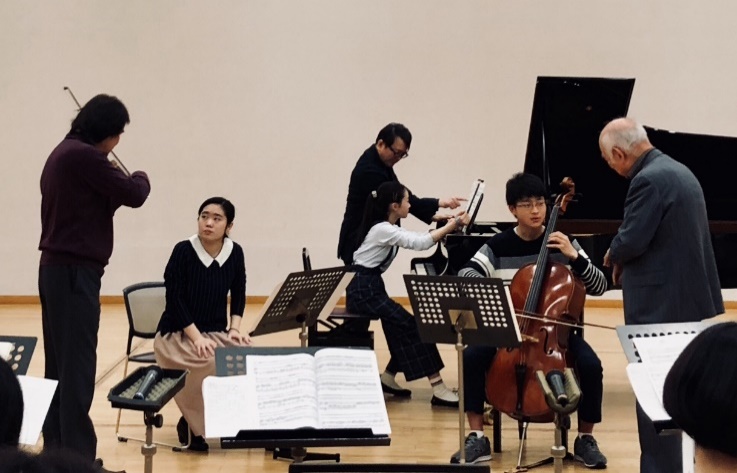 お問い合わせ、申し込み石川県ピアノ協会事務局　太田優実〒920-0204金沢市千田町イ53－6TEL  076(258)0973Eﾒｰﾙ　　admin@piano-ishikawa.jpスケジュール(予定)　全員アンサンブルレッスン2回、個人レッスン１回の受講です。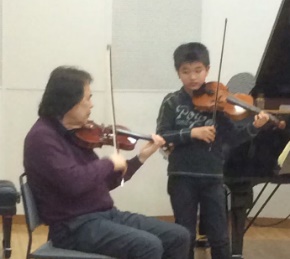 ※弦楽器の個人レッスンは受講曲以外の曲も可。※同じグループの方の個人レッスンは必ず聴講しましょう。(合わせる可能性も有り)また違うグループのレッスンもなるべく聴講しましょう。全部で5回以上の聴講が必須です。受講曲例	ソナチネ、ソナタは全て単一楽章とします。講師	ヴァイオリン ： 徳永 二男 氏	チェロ     ： 堤 剛 氏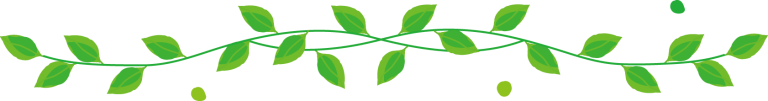 	ピアノ     ： 練木 繁夫 氏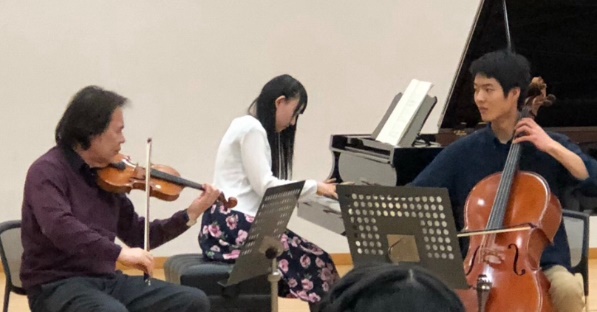 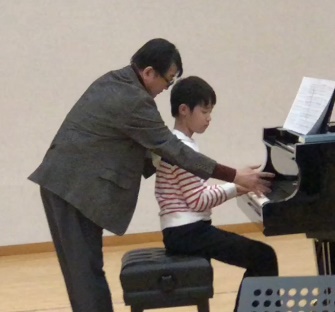 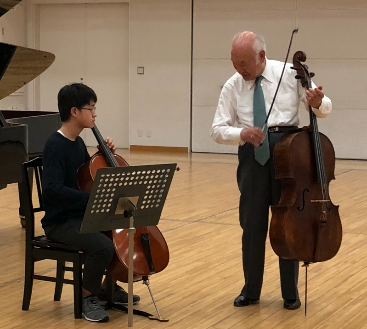 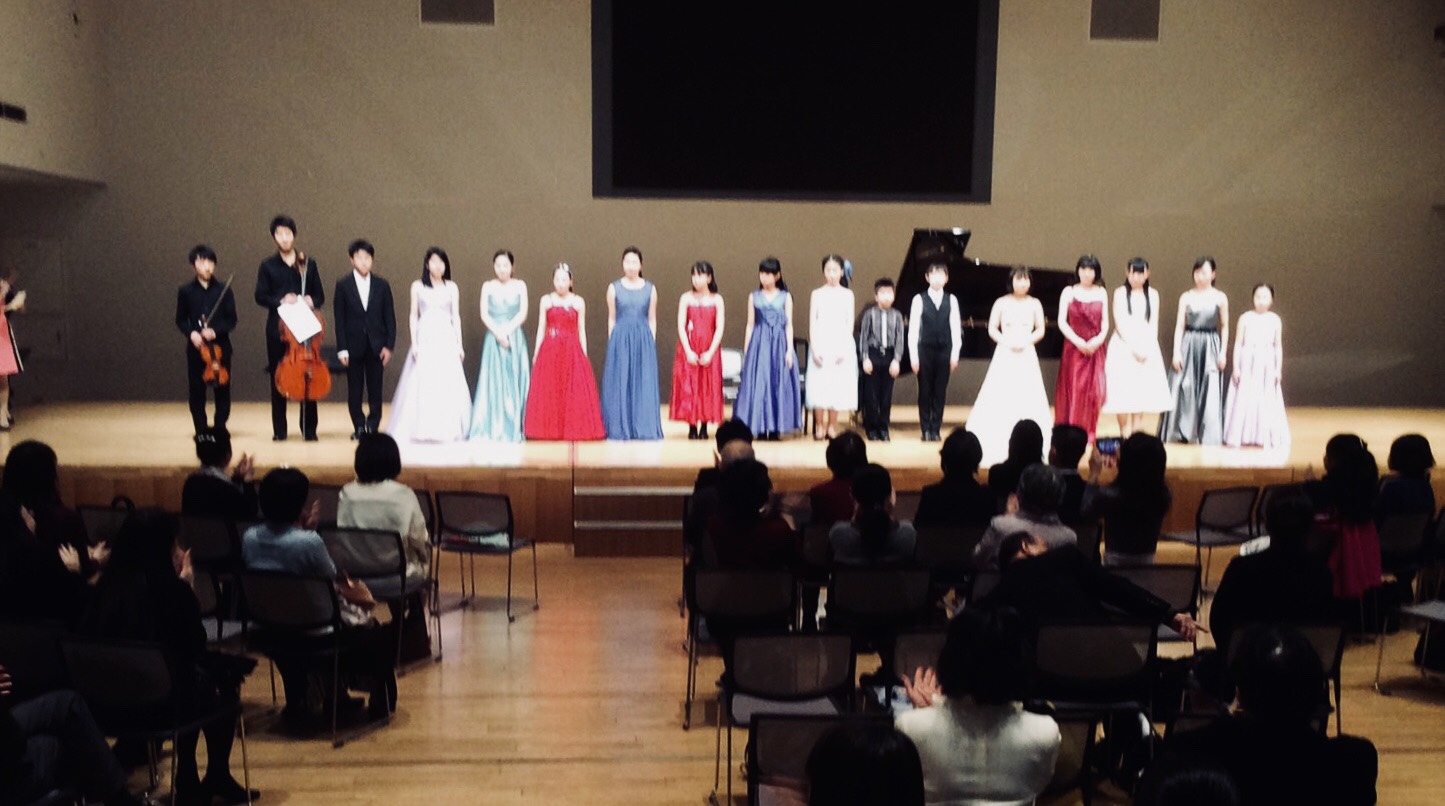 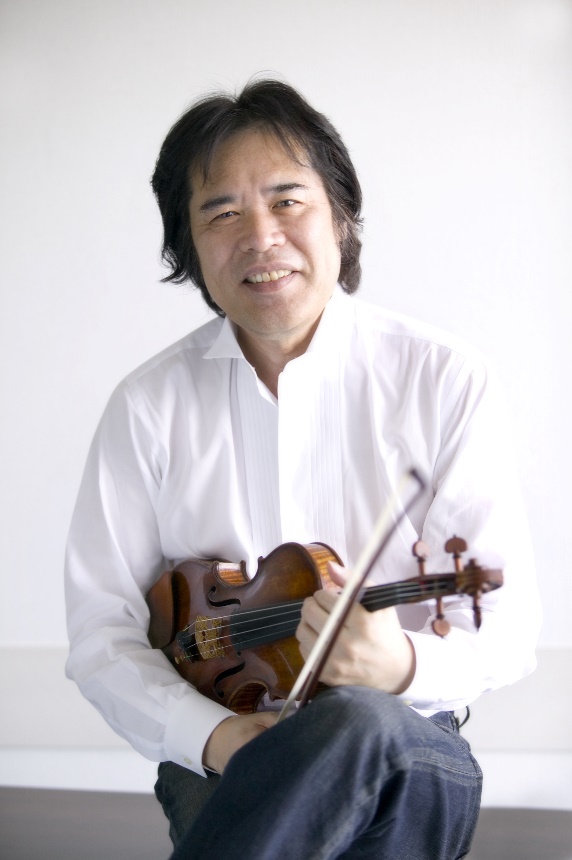 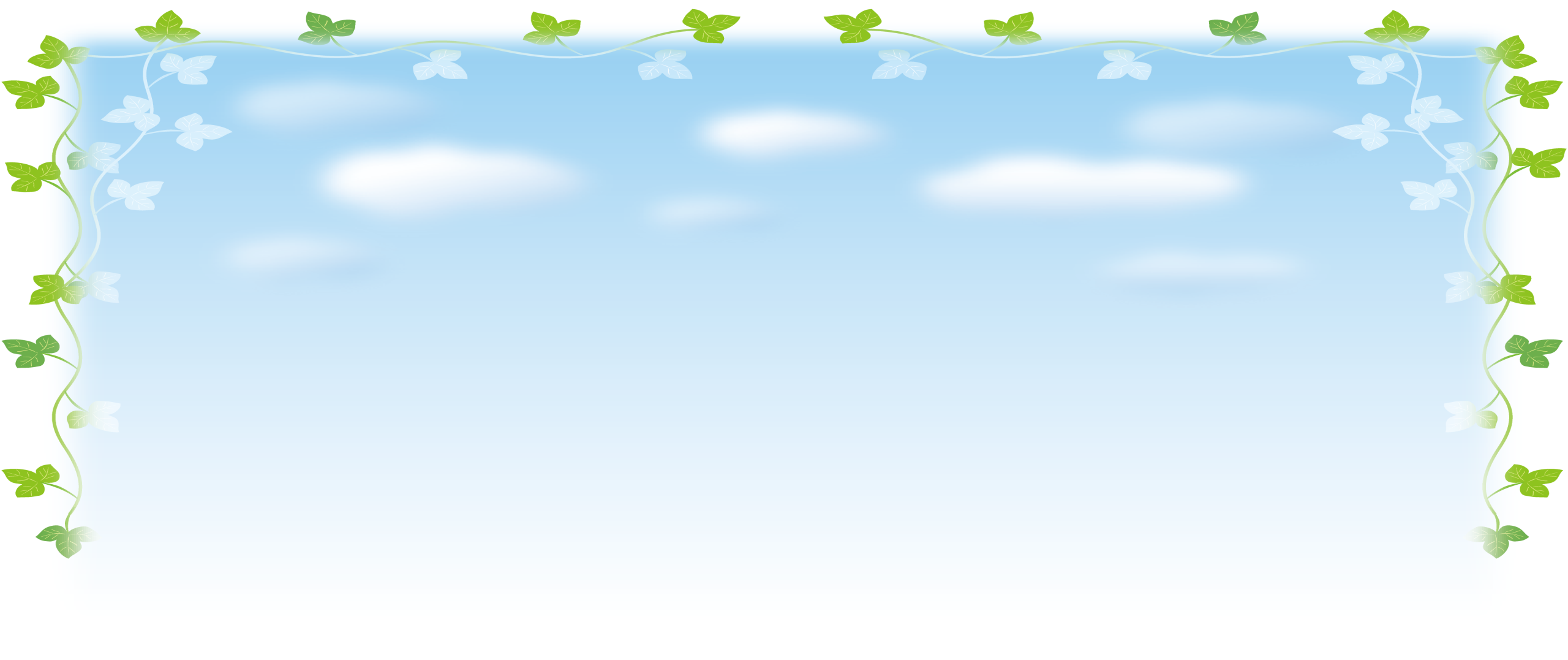 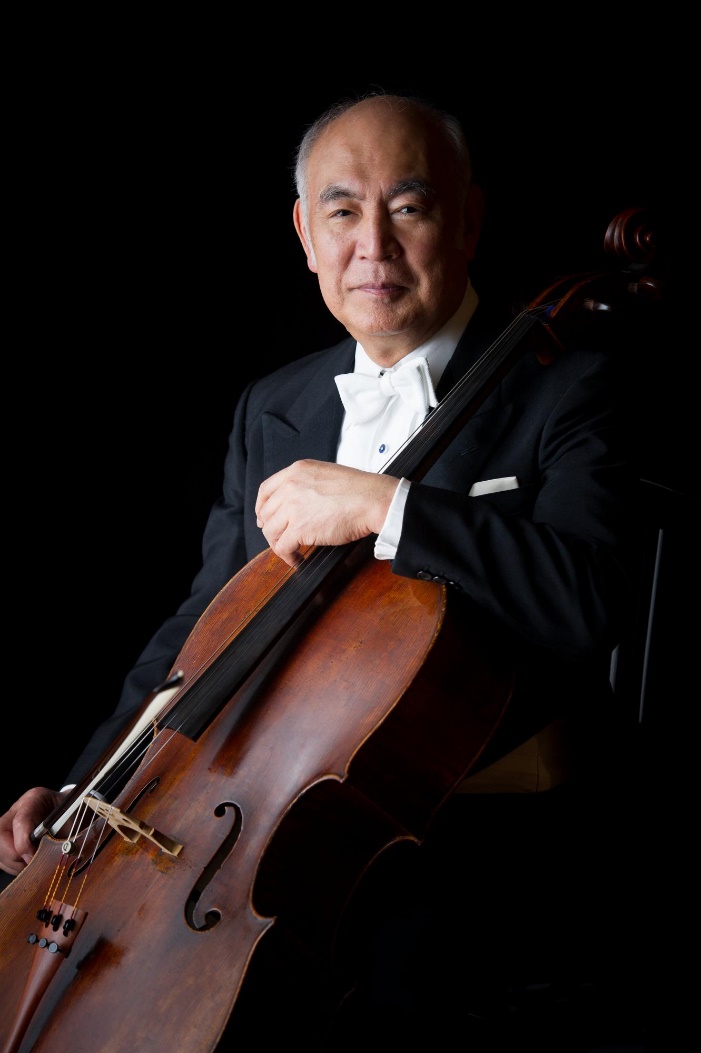 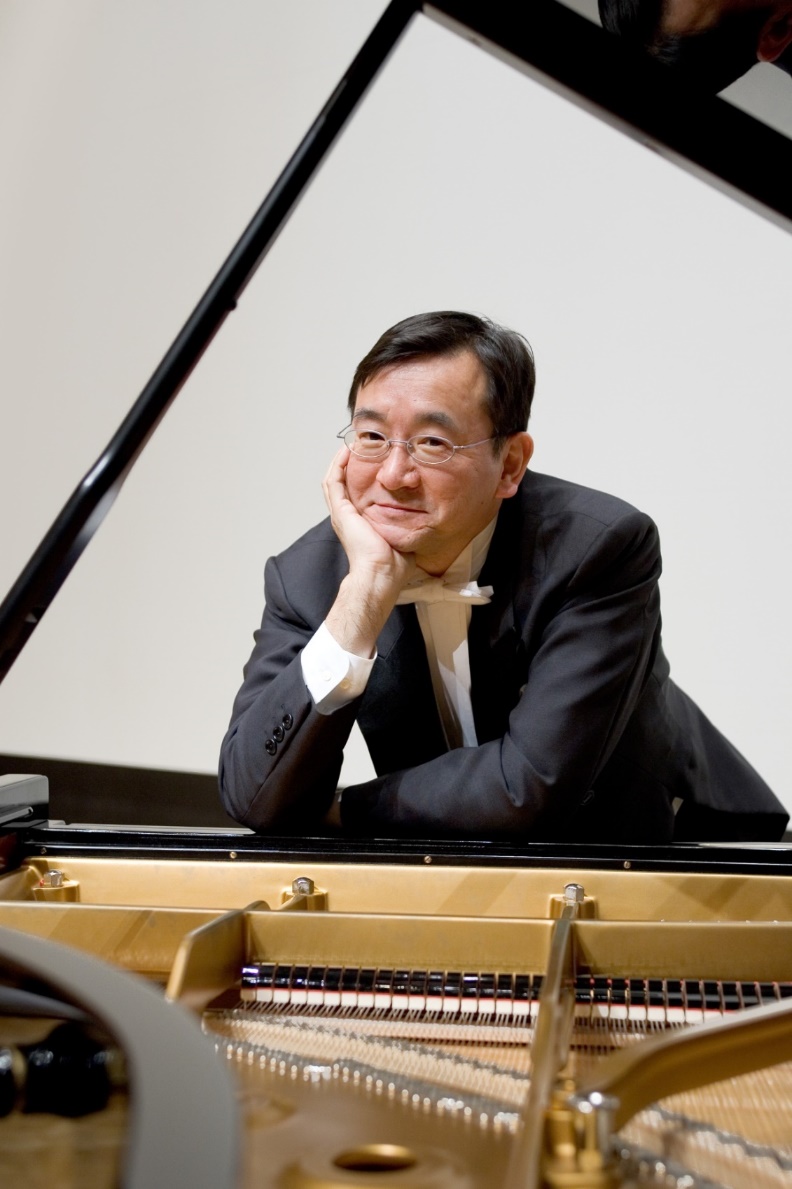 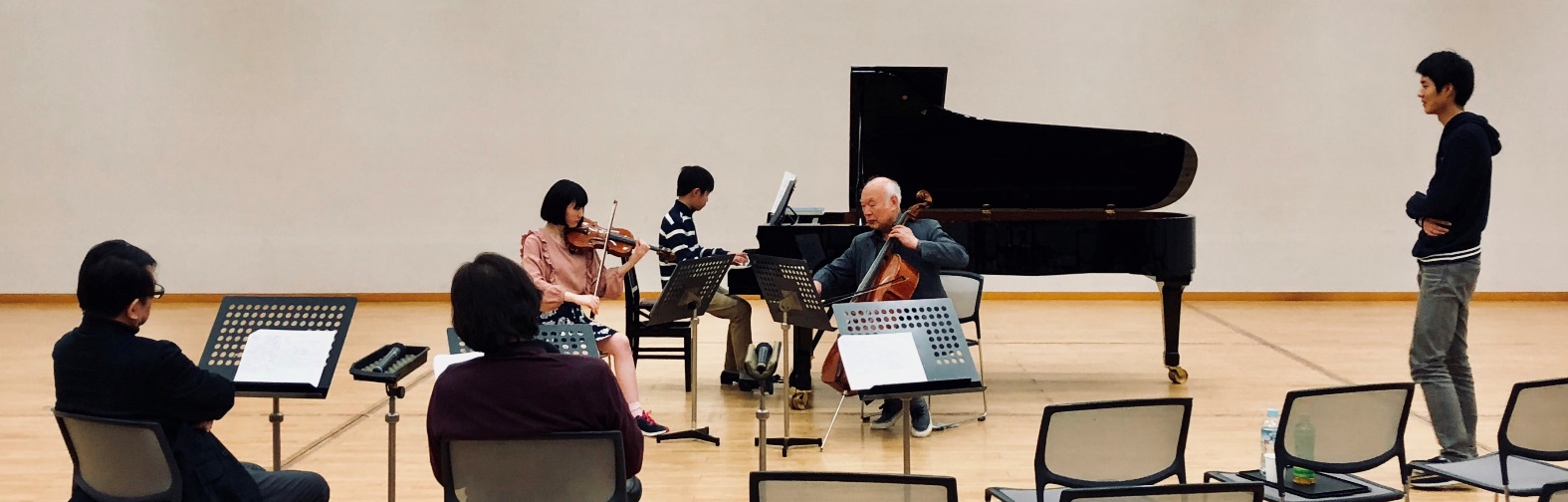 申 込 書 (コピー可)ふりがな氏名　　　　　　　　　　　　　　　　　　　　　　　　　　　　　　　　　　　　　　　　　　　　　　   生年月日　　　　　　　　　　　　　　　　　　　　　　学校名　　　　　　　　　　　　　　　　　　　　　　　　　　　　　　　　　　　　　　　　　　　　  　学年　　　　　　　　　　　　　　　　　　　　　　　　　〒ご住所　　　　　　　　　　　　　　　　　　　　　　　　　　　　　　　　　　　　　　　　　　 　　   電話番号　　　　　　　　　　　　　　　　　　　　　　メールアドレス　　　　　　　　　　　　　　　　　　　　　　　　　　　　　　　　　　　　　 　　　　　入金日　　　　　　　　　　　　　  　　　　　師事している先生　　　　　　　　　　　　　　　　　　　　　　　　　　　　　　　　　　　　　　　　※必ず師事している先生の了承を得てお申し込みください。楽器	□　ヴァイオリン	□　チェロ	□　ピアノ共演者の有無・楽器	□　有　　　お名前	　　　　　　　　　　　　　　　　　　　  （楽器　                 ）　　	 	　　　　　　　お名前	　　　　　　　　　　　　　　　　　　　  （楽器　                 ）　　		□　無希望曲目これまでの音楽歴、室内楽経験の有無などお書きください。3/30（月）アンサンブルレッスン１組あたり　50分3/31（火）個人レッスン１人あたり　30分4/1　（水）アンサンブルレッスン１組あたり　40分4/2　（木）修了コンサート午前中ゲネプロ、午後本番ヴァイオリンシューベルト／ヴァイオリンとピアノのためのソナチネモーツァルトまたはベートヴェン／ヴァイオリンソナタチェロヴィヴァルディ／チェロソナタマルチェロ／チェロソナタ　　　　　 その他任意の曲ピアノトリオハイドン／ピアノ三重奏曲 ト長調　Hob.XV: 25 「ジプシー」ベートーヴェン／ピアノ三重奏曲　変ロ長調　Op.11　「街の歌」モーツァルト／ピアノ三重奏曲　　　その他任意の曲